На основу члана 55. став 1. тачка 2. и чл. 57. и 60. Закона о јавним набавкама („Сл. гласник РС“, бр. 124/12, 14/15 и 68/15)
Д Р Ж А В Н О  П Р А В О Б Р А Н И Л А Ш Т В ОНемањина 22-26, Београд
објављује
 ИЗМЕЊЕНИ П О З И В
за подношење понуда у отвореном поступку јавне набавке услуга-одржавање рачунарске и серверске опреме са оперативним системом и корисничким софтвером за управљањепредметима у државном правобранилаштву-ЈН 11/19Назив, адреса интернет страница Наручиоца: Државно правобранилаштво, Немањина 22-26, Београд; интернет адреса: http://www.dpb.gov.rs/.Врста наручиоца: државни орган.Врста поступка јавне набавке: предметна јавна набавка се спроводи у отвореном поступку јавне набавке („Службени гласник РС“ бр. 124/12, 14/15 и 68/15) и подзаконским актима којима се уређују јавне набавке ради закључења уговора о јавној набавци.Врста предмета јавне набавке: услуге – назив и ознака из Општег речника набавки – 50312610-4– Услуге одржавања опреме за информационе технологије.предметима у државном правобранилаштвуКритеријум за оцену понуда је најнижа понуђена цена. Уколико две или више понуда имају исту најнижу понуђену цену, уговор ће бити додељен путем жребања у присуству овлашћених представника понуђача.Опис предмета јавне набавке: у свему у складу са техничком спецфикацијом из конкурсне документације.Начин преузимање конкурсне документације, односно интернет адреса где је конкурсна документација доступна: Конкурсна документација може се преузети лично уз овлашћење без накнаде у просторијама Државног правобранилаштва, Немањина 22-26, Београд, од 12.00 до 15.00 часова, или на Порталу јавних набавки, и на интернет страници наручиоца www.dpb.gov.rs.Начин подношења понуда и рок за подношење понуда: Понуђач може поднети само једну понуду, у коверти/кутији затвореној на начин да се приликом отварања понуда може са сигурношћу утврдити да се први пут отвара. На коверту/кутију пожељно је да понуђач лепи Пропратни образац (образац 5.1 конкурсне документације), у који уписује податке о свом тачном називу, адреси, броју телефона и факса, електронској пошти и имену и презимену лица за контакт. Уколико понуђач не налепи Пропратни образац (образац 5.1) и буде самостално попуњавао коверту/кутију, на истој треба да назначи ,,Одржавање рачунарске и серверске опреме са оперативним системом и корисничким софтвером за управљање предметима у државном правобранилаштву, ЈН број 11/2019 - НЕ ОТВАРАТИ”.Понуда се сматра благовременом уколико је примљена од стране наручиоца до  05.08.2019. године, до 10,00 часова. Јавно отварање понуда одржаће се истог дана, тј.  05.08.2019. године, у 10,30 часова, у просторијама Државног правобранилаштва, I спратУслови под којима представници понуђача могу учествовати у поступку отварања понуда: Отварању понуда могу присуствовати сва заинтересована лица, а активно учествовати само овлашћени представници понуђача, који ће своја овлашћења предати Комисији пре отварања понуда. Овлашћење мора да буде заведено код понуђача, оверено печатом и потписано од стране одговорног лица понуђача.10.Рок за доношење одлуке: Наручилац ће донети одлуку у року од 10 дана од дана отварања понуда.11.Контакт: e-mail: ivana.matic@dpb.gov.rs ili lazarevic.ugrica@dpb.gov.rs.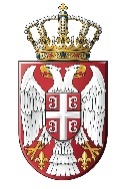 Република СрбијаДРЖАВНО ПРАВОБРАНИЛАШТВОБрој: ДП-605-2/2019Датум: 03. јул 2019. године Б е о г р а д